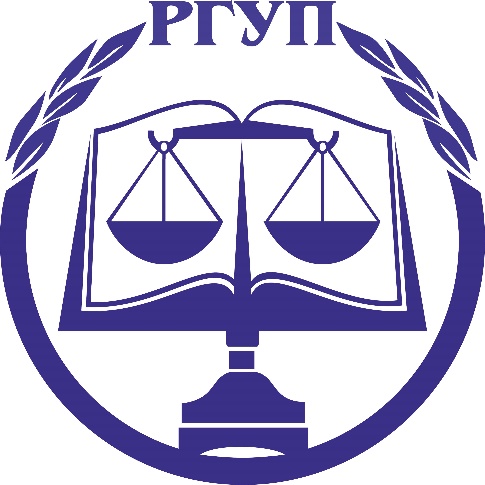 Реестр публикаций по конституционному праву и конституционному производству в журналах,индексируемых в российских информационно-аналитических системах научного цитирования,изданных за последние 5 лет (2016-2020 гг.)№ п\п№ п\пПолное библиографическое описание статьиГиперссылка на полнотекстовый источник (или аннотацию)Импакт-фактор журналав научных журналах, включенных в перечень ВАК(база данных РИНЦ)в научных журналах, включенных в перечень ВАК(база данных РИНЦ)в научных журналах, включенных в перечень ВАК(база данных РИНЦ)в научных журналах, включенных в перечень ВАК(база данных РИНЦ)в научных журналах, включенных в перечень ВАК(база данных РИНЦ)Агаджанов А.А., Магденко А.Д. Высшее должностное  лицо субъекта Российской Федерации в механизме реализации основных прав и свобод // Проблемы права. - 2016. - № 2 (56). - С.47-49.Агаджанов А.А., Магденко А.Д. Высшее должностное  лицо субъекта Российской Федерации в механизме реализации основных прав и свобод // Проблемы права. - 2016. - № 2 (56). - С.47-49.https://elibrary.ru/author_items.asp?orgsid= 263968880,174Агаджанов А.А., Магденко А.Д. Конституционный Суд как гарант конституционной законности в деятельности органов государственно власти Российской Федерации // Проблемы права. - 2016. - № 2 (56). - С.50-53.Агаджанов А.А., Магденко А.Д. Конституционный Суд как гарант конституционной законности в деятельности органов государственно власти Российской Федерации // Проблемы права. - 2016. - № 2 (56). - С.50-53.https://elibrary.ru/author_items.asp?orgsid= 263968890,174Агаджанов А.А., Магденко А.Д. Конституционный судебный контроль в системе обеспечения гарантированных прав и свобод человека и гражданина  // Проблемы права. - 2017. - № 4 (63). - С.15-17.Агаджанов А.А., Магденко А.Д. Конституционный судебный контроль в системе обеспечения гарантированных прав и свобод человека и гражданина  // Проблемы права. - 2017. - № 4 (63). - С.15-17.https://elibrary.ru/author_items.asp?orgsid= 307341350,174Агаджанов А.А., Магденко Роль Конституционного Суда РФ в становлении российского конституционализма // Проблемы права. - 2017. - № 4 (63). - С.23-26.Агаджанов А.А., Магденко Роль Конституционного Суда РФ в становлении российского конституционализма // Проблемы права. - 2017. - № 4 (63). - С.23-26.https://elibrary.ru/author_items.asp?orgsid= 307341370,174Агаджанов А.А., Танаева З.Р. Решения конституционного Суда РФ как средства правового регулирования общественных отношений//Вестник Южно-Уральского университета. Серия: Право. - 2019. - Т.19.-  № 3. - С.41-46..Агаджанов А.А., Танаева З.Р. Решения конституционного Суда РФ как средства правового регулирования общественных отношений//Вестник Южно-Уральского университета. Серия: Право. - 2019. - Т.19.-  № 3. - С.41-46..https://elibrary.ru/author_items.asp?orgsid= 393876500,274Алешкова И. А., Дудко И. А., Кряжкова О. Н., Марокко Н. А., Мещерякова М. А., Макеева Ю. К., Молокаева О. Х., Попова С. П., Писарев А. Н., Сабаева С. В., Сафонов В. Е., Сизикова Н. М., Стальнова А. С., Умнова И. А., Хапсирокова Е. А. Конституционное право. Учебно-методическое пособие. — М.: РГУП, 2017. 304 с.Алешкова И. А., Дудко И. А., Кряжкова О. Н., Марокко Н. А., Мещерякова М. А., Макеева Ю. К., Молокаева О. Х., Попова С. П., Писарев А. Н., Сабаева С. В., Сафонов В. Е., Сизикова Н. М., Стальнова А. С., Умнова И. А., Хапсирокова Е. А. Конституционное право. Учебно-методическое пособие. — М.: РГУП, 2017. 304 с.https://elibrary.ru/item.asp?id=28808931Алешкова И. А., Дудко И. А., Кряжкова О. Н., Марокко Н. А., Мещерякова М. А., Макеева Ю. К., Молокаева О. Х., Попова С. П., Сизикова Н. М., Умнова (Конюхова) И. А., Хапсирокова Е. А. Дисциплина (модуль): Конституционное право РФ, Конституционное право зарубежных стран, Муниципальное право, Конституционный судебный процесс. Учебно-методическое пособие. — М.: РГУП, 2017. 176 с.Алешкова И. А., Дудко И. А., Кряжкова О. Н., Марокко Н. А., Мещерякова М. А., Макеева Ю. К., Молокаева О. Х., Попова С. П., Сизикова Н. М., Умнова (Конюхова) И. А., Хапсирокова Е. А. Дисциплина (модуль): Конституционное право РФ, Конституционное право зарубежных стран, Муниципальное право, Конституционный судебный процесс. Учебно-методическое пособие. — М.: РГУП, 2017. 176 с.https://elibrary.ru/item.asp?id=30659602Алешкова И.А., Молокаева О.Х. Новое поколение прав человека и их конституционное развитие // Современное конституционное право: Отечественные и зарубежные исследования: Сб. науч. тр. / РАН. ИНИОН. Центр социал. науч.-информ. исслед. Отд. правоведения; Рос. гос. ун-т правосудия. Отдел конституционно-правовых исследований; отв. ред. Е.В. Алферова, И.А. Умнова (Конюхова). – М., 2019. – с.74-89 – (Сер.: Правоведение).Алешкова И.А., Молокаева О.Х. Новое поколение прав человека и их конституционное развитие // Современное конституционное право: Отечественные и зарубежные исследования: Сб. науч. тр. / РАН. ИНИОН. Центр социал. науч.-информ. исслед. Отд. правоведения; Рос. гос. ун-т правосудия. Отдел конституционно-правовых исследований; отв. ред. Е.В. Алферова, И.А. Умнова (Конюхова). – М., 2019. – с.74-89 – (Сер.: Правоведение).https://elibrary.ru/item.asp?id=41320847Алешкова И.А., Молокаева О.Х. Опасности цифрового развития права: очевидные, скрытые, мнимые // Конституционное и муниципальное право, 2019, № 8, с. 41-45Алешкова И.А., Молокаева О.Х. Опасности цифрового развития права: очевидные, скрытые, мнимые // Конституционное и муниципальное право, 2019, № 8, с. 41-45https://elibrary.ru/item.asp?id=392432141,261Алешкова И.А. Марокко Н.А. Особенности развития принципа прямого применения Конституции РФ в контексте решений Конституционного Суда РФ // Право и государство: теория и практика. 2016. С. 64-68.Алешкова И.А. Марокко Н.А. Особенности развития принципа прямого применения Конституции РФ в контексте решений Конституционного Суда РФ // Право и государство: теория и практика. 2016. С. 64-68.https://www.elibrary.ru/download/elibrary_25838772_91122720.pdf0,3Алешкова И.А., Макеева Ю.К. Содержание и особенности реализации принципов организации и функционирования российской модели разделения властей // Право и государство: теория и практика. – 2019. №11. С.41-45Алешкова И.А., Макеева Ю.К. Содержание и особенности реализации принципов организации и функционирования российской модели разделения властей // Право и государство: теория и практика. – 2019. №11. С.41-45https://elibrary.ru/item.asp?id=424275970,158Богдановская В.А., Абдрашитов Э.Е. К ВОПРОСУ О СООТНОШЕНИИ КОНСТИТУЦИОННЫХ ПРИНЦИПОВ И ПРИНЦИПОВ ИСПОЛНИТЕЛЬНОГО ПРОИЗВОДСТВААктуальные проблемы теории и практики конституционного судопроизводства. 2019. № 14. С. 64-71.Богдановская В.А., Абдрашитов Э.Е. К ВОПРОСУ О СООТНОШЕНИИ КОНСТИТУЦИОННЫХ ПРИНЦИПОВ И ПРИНЦИПОВ ИСПОЛНИТЕЛЬНОГО ПРОИЗВОДСТВААктуальные проблемы теории и практики конституционного судопроизводства. 2019. № 14. С. 64-71.https://www.elibrary.ru/item.asp?id=38734426Бондарчук И. В.Понятие и признаки общественного объединения в украинском законодательстве: проблемы эволюции и конституционализации// Право и политика. 2016.  № 9. С. 1117–1122.Бондарчук И. В.Понятие и признаки общественного объединения в украинском законодательстве: проблемы эволюции и конституционализации// Право и политика. 2016.  № 9. С. 1117–1122.https://www.elibrary.ru/item.asp?id=273230390,139Бондарчук И.В.Объединение граждан как юридическая категория: судебно-конституционный опыт стран СНГ и современные перспективы законодательства Актуальные проблемы российского права. 2017. № 4 (77). С. 182–190.Бондарчук И.В.Объединение граждан как юридическая категория: судебно-конституционный опыт стран СНГ и современные перспективы законодательства Актуальные проблемы российского права. 2017. № 4 (77). С. 182–190.https://www.elibrary.ru/item.asp?id=293682980,572Бондарчук И. В. О практике применения статьи 28 Федерального закона "Об общественных объединениях" на территории Республики Крым // Актуальные проблемы российского права. 2018.  № 1 (86). С. 41–46.Бондарчук И. В. О практике применения статьи 28 Федерального закона "Об общественных объединениях" на территории Республики Крым // Актуальные проблемы российского права. 2018.  № 1 (86). С. 41–46.https://www.elibrary.ru/item.asp?id=324301840,572Бондарчук И.В., Буткевич О.В., Руденко А.В., Рышкова Л.В., Стрельникова И.Ю. Нормотворческий процесс Республики Крым в системе нормотворчества Российской Федерации: проблемы взаимодействия и баланса // Право и современные государства. 2019. № 3. С. 43-52.Бондарчук И.В., Буткевич О.В., Руденко А.В., Рышкова Л.В., Стрельникова И.Ю. Нормотворческий процесс Республики Крым в системе нормотворчества Российской Федерации: проблемы взаимодействия и баланса // Право и современные государства. 2019. № 3. С. 43-52.https://www.elibrary.ru/item.asp?id=42197117нетБондарчук И.В., УмеровЭ. И.Правовые акты субъектов местного самоуправления: проблемы муниципального правотворчества в Республике Крым //Административное и муниципальное право. 2017. № 11. С. 36–47.Бондарчук И.В., УмеровЭ. И.Правовые акты субъектов местного самоуправления: проблемы муниципального правотворчества в Республике Крым //Административное и муниципальное право. 2017. № 11. С. 36–47.https://www.elibrary.ru/item.asp?id=305945620,447Вайман А.Б. Судебный федерализм: российский и зарубежный опыт // Право и государство. 2018. № 5. С.21-35Вайман А.Б. Судебный федерализм: российский и зарубежный опыт // Право и государство. 2018. № 5. С.21-35https://www.elibrary.ru/item.asp?id=357868400,107Вайман А.Б. Судебный федерализм: зарубежный опыт на примере США//Право и государство. 2019.  № 12 (180).  С. 9-11.Вайман А.Б. Судебный федерализм: зарубежный опыт на примере США//Право и государство. 2019.  № 12 (180).  С. 9-11.https://www.elibrary.ru/item.asp?id=42491239-Волкова Е.И. Процесс доказывания и судебно-познавательная деятельность // Юридическая наука: история и современность. - 2018. № 4 С. 152-157Волкова Е.И. Процесс доказывания и судебно-познавательная деятельность // Юридическая наука: история и современность. - 2018. № 4 С. 152-157https://elibrary.ru/item.asp?id=36957637Волкова Е.И. Развитие конституционного и административного судопроизводства в современных условиях// Верность конституции: Материалы Всероссийской научно-практической конференции, посвящённой 80-летию со дня рождения Н.В. Витрука: Сборник трудов конференции / Нучн. ред. В.Н. Корнев. -М.: РГУП, 2018. С. 359-364Волкова Е.И. Развитие конституционного и административного судопроизводства в современных условиях// Верность конституции: Материалы Всероссийской научно-практической конференции, посвящённой 80-летию со дня рождения Н.В. Витрука: Сборник трудов конференции / Нучн. ред. В.Н. Корнев. -М.: РГУП, 2018. С. 359-364https://elibrary.ru/item.asp?id=37288359Волкова Е.И. К вопросу о соблюдении принципов равноправия и запрета дискриминации в реализации права на образование // Конституция Российской Федерации: актуальные проблемы реализации и судебного правоприменения. К 25-летию Конституции РФ: Сборник статей / Отв. ред. И.А. Умнова-Конюхова, Е.Д. Костылева.- М.: ООО “Издательство “КноРус”, 2019. - С. 200-205Волкова Е.И. К вопросу о соблюдении принципов равноправия и запрета дискриминации в реализации права на образование // Конституция Российской Федерации: актуальные проблемы реализации и судебного правоприменения. К 25-летию Конституции РФ: Сборник статей / Отв. ред. И.А. Умнова-Конюхова, Е.Д. Костылева.- М.: ООО “Издательство “КноРус”, 2019. - С. 200-205https://elibrary.ru/item.asp?id=37530953Воронцова М.А. Право ребенка на личную безопасность как основа конституционно-правового статуса несовершеннолетних // Проблемы экономики и юридической практики. 2017. № 5. С. 85-88.Воронцова М.А. Право ребенка на личную безопасность как основа конституционно-правового статуса несовершеннолетних // Проблемы экономики и юридической практики. 2017. № 5. С. 85-88.https://www.elibrary.ru/item.asp?id=305026560,219Воронцова М.А. Личная безопасность несовершеннолетних как конституционная ценность // Пробелы в российском законодательстве. 2017. № 5. С. 40-43.Воронцова М.А. Личная безопасность несовершеннолетних как конституционная ценность // Пробелы в российском законодательстве. 2017. № 5. С. 40-43.https://www.elibrary.ru/item.asp?id=300952920,226Воронцова М.А. Право ребенка на личную безопасность как основа конституционно-правового статуса несовершеннолетних // Проблемы экономики и юридической практики. 2017. № 5. С. 85-88.Воронцова М.А. Право ребенка на личную безопасность как основа конституционно-правового статуса несовершеннолетних // Проблемы экономики и юридической практики. 2017. № 5. С. 85-88.https://www.elibrary.ru/item.asp?id=305026560,219Воронцова М.А. Личная безопасность несовершеннолетних как конституционная ценность // Пробелы в российском законодательстве. 2017. № 5. С. 40-43.Воронцова М.А. Личная безопасность несовершеннолетних как конституционная ценность // Пробелы в российском законодательстве. 2017. № 5. С. 40-43.https://www.elibrary.ru/item.asp?id=300952920,226Гадельшина Л.И., Гарифуллина А.Р. ГОСУДАРСТВЕННОЕ ПРИНУЖДЕНИЕ В ДЕЯТЕЛЬНОСТИ КОНСТИТУЦИОННОГО СУДА РФ // Конституционное и муниципальное право. 2019. № 1. С. 62-65.Гадельшина Л.И., Гарифуллина А.Р. ГОСУДАРСТВЕННОЕ ПРИНУЖДЕНИЕ В ДЕЯТЕЛЬНОСТИ КОНСТИТУЦИОННОГО СУДА РФ // Конституционное и муниципальное право. 2019. № 1. С. 62-65.https://www.elibrary.ru/item.asp?id=369031381,108Гадельшина Л.И., Гарифуллина А.Р. ПРАВОВЫЕ ОСНОВЫ ВЗАИМОДЕЙСТВИЯ КОНСТИТУЦИОННОГО СУДА РОССИЙСКОЙ ФЕДЕРАЦИИ С ОРГАНАМИ ГОСУДАРСТВЕННОЙ ВЛАСТИ РОССИЙСКОЙ ФЕДЕРАЦИИ // Российский судья. 2017. № 5. С.47-52.Гадельшина Л.И., Гарифуллина А.Р. ПРАВОВЫЕ ОСНОВЫ ВЗАИМОДЕЙСТВИЯ КОНСТИТУЦИОННОГО СУДА РОССИЙСКОЙ ФЕДЕРАЦИИ С ОРГАНАМИ ГОСУДАРСТВЕННОЙ ВЛАСТИ РОССИЙСКОЙ ФЕДЕРАЦИИ // Российский судья. 2017. № 5. С.47-52.https://www.elibrary.ru/item.asp?id=292895940,482Гараева Г.Ф., Корнев В.Н. Н.И. Палиенко о сущности правопонимания и методологии правопознания //Общество: политика, экономика, право. 2018. № 12 (65). С. 90-94.Гараева Г.Ф., Корнев В.Н. Н.И. Палиенко о сущности правопонимания и методологии правопознания //Общество: политика, экономика, право. 2018. № 12 (65). С. 90-94.https://www.elibrary.ru/item.asp?id=367433850,352Гарифуллина А.Р., Юн Л.В. КОНСТИТУЦИОННОЕ ПРАВОСУДИЕ В РОССИИ И ХОРВАТИИ: СРАВНИТЕЛЬНО-ПРАВОВОЙ АНАЛИЗ // Российский судья. 2020. № 5. С.39-43.Гарифуллина А.Р., Юн Л.В. КОНСТИТУЦИОННОЕ ПРАВОСУДИЕ В РОССИИ И ХОРВАТИИ: СРАВНИТЕЛЬНО-ПРАВОВОЙ АНАЛИЗ // Российский судья. 2020. № 5. С.39-43.https://www.elibrary.ru/item.asp?id=427809440,482Гарифуллина А.Р., Юн Л.В. КОНТРОЛЬ ЗА ДЕЯТЕЛЬНОСТЬЮ МУНИЦИПАЛЬНЫХ ОРГАНОВ: ЗАРУБЕЖНЫЙ ОПЫТ // Государственная власть и местное самоуправление. 2020. № 6. С. 57-61.Гарифуллина А.Р., Юн Л.В. КОНТРОЛЬ ЗА ДЕЯТЕЛЬНОСТЬЮ МУНИЦИПАЛЬНЫХ ОРГАНОВ: ЗАРУБЕЖНЫЙ ОПЫТ // Государственная власть и местное самоуправление. 2020. № 6. С. 57-61.https://www.elibrary.ru/item.asp?id=429393850,485Гарифуллина А.Р. МИРОВАЯ ЮСТИЦИЯ КАК СОЦИАЛЬНАЯ ТЕХНОЛОГИЯ  // Мировой судья. 2017. № 1. С. 3-8.Гарифуллина А.Р. МИРОВАЯ ЮСТИЦИЯ КАК СОЦИАЛЬНАЯ ТЕХНОЛОГИЯ  // Мировой судья. 2017. № 1. С. 3-8.https://www.elibrary.ru/item.asp?id=281024260,511Голубева Н.А. Особенности нормотворческой деятельности Совета министров Республики Крым // Ученые записки Крымского федерального университета имени В.И. Вернадского. Юридические науки. 2018. Т. 4 (70). № 1. С. 19-26.Голубева Н.А. Особенности нормотворческой деятельности Совета министров Республики Крым // Ученые записки Крымского федерального университета имени В.И. Вернадского. Юридические науки. 2018. Т. 4 (70). № 1. С. 19-26.https://www.elibrary.ru/item.asp?id=351735290,064Григорьев А.Г., Туганов Ю.Н. Конституционные положения защиты суверенных прав и юрисдикции Российской Федерации на своей территории и за ее пределами // Военно-юридический журнал. 2020. № 1. С. 8-11.Григорьев А.Г., Туганов Ю.Н. Конституционные положения защиты суверенных прав и юрисдикции Российской Федерации на своей территории и за ее пределами // Военно-юридический журнал. 2020. № 1. С. 8-11.https://elibrary.ru/item.asp?id=368010220,205Дегтярева Л.Н. Несовершеннолетние как особый субъект охраны и защиты конституционных прав и законных интересов // Государственная власть и местное самоуправление. 2016. № 7. С. 33-37.Дегтярева Л.Н. Несовершеннолетние как особый субъект охраны и защиты конституционных прав и законных интересов // Государственная власть и местное самоуправление. 2016. № 7. С. 33-37.https://elibrary.ru/item.asp?id=264213430,635Дегтярева Л.Н. Право на честь и достоинство личности: теоретические аспекты // Российская юстиция. 2017. № 7. С. 9-11.Дегтярева Л.Н. Право на честь и достоинство личности: теоретические аспекты // Российская юстиция. 2017. № 7. С. 9-11.https://elibrary.ru/item.asp?id=296766461,050Дегтярева Л.Н. Принцип правового равенства в системе конституционных принципов правового статуса личности  // Государственная власть и местное самоуправление. 2018. № 2. С. 3-6.Дегтярева Л.Н. Принцип правового равенства в системе конституционных принципов правового статуса личности  // Государственная власть и местное самоуправление. 2018. № 2. С. 3-6.https://elibrary.ru/item.asp?id=325958840,635Дегтярева Л.Н., Дудин Н.М. Некоторые проблемы законодательства в сфере миграции: конституционно-правовой анализ  // Государственная власть и местное самоуправление. 2019. № 6. С. 32-34.Дегтярева Л.Н., Дудин Н.М. Некоторые проблемы законодательства в сфере миграции: конституционно-правовой анализ  // Государственная власть и местное самоуправление. 2019. № 6. С. 32-34.https://elibrary.ru/item.asp?id=382253820,635Дикаев С.У. Криминологические проблемы реализации права народа на самоопределение: региональные аспекты // Юридический вестник Кубанского государственного университета. № 2. 2018. С. 29-33Дикаев С.У. Криминологические проблемы реализации права народа на самоопределение: региональные аспекты // Юридический вестник Кубанского государственного университета. № 2. 2018. С. 29-33https://www.elibrary.ru/item.asp?id=363601680, 06Дикаев С.У., Дикаева Д.М. О механизме реализации принципа права народа на самоопределение при сохранении государственного суверенитета // Юридическая мысль. 2018. № 2 (106). С. 26-29.Дикаев С.У., Дикаева Д.М. О механизме реализации принципа права народа на самоопределение при сохранении государственного суверенитета // Юридическая мысль. 2018. № 2 (106). С. 26-29.https://www.elibrary.ru/item.asp?id=354255340,203Дорская А.А. Российская конституционно-правовая традиция регулирования свободы совести // Вестник Московского городского педагогического университета. Серия: Юридические науки. 2016. № 1 (21). С. 17-24.Дорская А.А. Российская конституционно-правовая традиция регулирования свободы совести // Вестник Московского городского педагогического университета. Серия: Юридические науки. 2016. № 1 (21). С. 17-24.https://elibrary.ru/item.asp?id=257153740,188Дудко И.А., Кряжкова О.Н. Институт высоких ожиданий и надежд. Обзор круглого стола на тему: «25 лет Конституционному Суду России: траектории развития» (РГУП, 12 декабря 2016 г.) // Российское правосудие. 2017. № 5 (133). С. 108-112.Дудко И.А., Кряжкова О.Н. Институт высоких ожиданий и надежд. Обзор круглого стола на тему: «25 лет Конституционному Суду России: траектории развития» (РГУП, 12 декабря 2016 г.) // Российское правосудие. 2017. № 5 (133). С. 108-112.http://op.raj.ru/index.php/zhurnal-rossijskoe-pravosudie/133-2017/540-rossijskoe-pravosudie-5-133-20170,310Дудко И.А., Кряжкова О.Н. Принцип субсидиарности конституционного судопроизводства в Российской Федерации // Российское правосудие. 2017. № 8 (136). С. 46-59.Дудко И.А., Кряжкова О.Н. Принцип субсидиарности конституционного судопроизводства в Российской Федерации // Российское правосудие. 2017. № 8 (136). С. 46-59.http://op.raj.ru/index.php/zhurnal-rossijskoe-pravosudie/133-2017/576-rossijskoe-pravosudie-8-136-20170,310Дудко И.А. Гендерное равноправие: практика Конституционного Суда Российской Федерации // Научные труды. Российская академия юридических наук. Выпуск 17. Том 1. — М. : ООО «Издательство «Юрист», 2017. С. 190-196.Дудко И.А. Гендерное равноправие: практика Конституционного Суда Российской Федерации // Научные труды. Российская академия юридических наук. Выпуск 17. Том 1. — М. : ООО «Издательство «Юрист», 2017. С. 190-196.https://www.elibrary.ru/item.asp?id=30091043Дудко И.А. Взаимодействие Конституционного Суда Российской Федерации и Европейского Суда по правам человека (по материалам практики Конституционного Суда России). // Российское правосудие. 2019.  № 10Дудко И.А. Взаимодействие Конституционного Суда Российской Федерации и Европейского Суда по правам человека (по материалам практики Конституционного Суда России). // Российское правосудие. 2019.  № 10https://www.elibrary.ru/item.asp?id=411757220,310Душакова Л.А. Правовое обеспечение стратегического государственного управления // Социально-политические науки. 2018. № 5.  С. 280-283.Душакова Л.А. Правовое обеспечение стратегического государственного управления // Социально-политические науки. 2018. № 5.  С. 280-283.https://elibrary.ru/item.asp?id=364096740,301Ерёмина И.С. Особенности становления и реализации государственной политики в отношении соотечественников, проживающих за рубежом  // Закон и право. Москва: «ЮНИТИ-ДАНА», 2020. № 3. С. 39-41.Ерёмина И.С. Особенности становления и реализации государственной политики в отношении соотечественников, проживающих за рубежом  // Закон и право. Москва: «ЮНИТИ-ДАНА», 2020. № 3. С. 39-41.https://elibrary.ru/item.asp?id=424770230,094Ерёмина И.С. Защита соотечественников, проживающих за рубежом органами государственной власти Российской Федерации: конституционно-правовой аспект //  Вестник Дальневосточного юридического института МВД РФ. Хабаровск, № 1(42) . С. 32-38Ерёмина И.С. Защита соотечественников, проживающих за рубежом органами государственной власти Российской Федерации: конституционно-правовой аспект //  Вестник Дальневосточного юридического института МВД РФ. Хабаровск, № 1(42) . С. 32-38https://elibrary.ru/item.asp?id=326838130,144Ерёмина И.С. Правовое регулирование диаспоральной политики Российской Федерации // Ученые записки Крымского федерального университета имени В. И. Вернадского Юридические науки. 2020. Т. 6 (72). № 1. С. 110-117.Ерёмина И.С. Правовое регулирование диаспоральной политики Российской Федерации // Ученые записки Крымского федерального университета имени В. И. Вернадского Юридические науки. 2020. Т. 6 (72). № 1. С. 110-117.https://elibrary.ru/item.asp?id=429263050,064Ерёмина И.С. Терминологический анализ понятия «идеология экстремизма» // Вестник Дальневосточного юридического института МВД РФ. Хабаровск, 2016. № 1 (34). С. 10-15Ерёмина И.С. Терминологический анализ понятия «идеология экстремизма» // Вестник Дальневосточного юридического института МВД РФ. Хабаровск, 2016. № 1 (34). С. 10-15https://elibrary.ru/item.asp?id=255798220,144Игнатьева М.В. Принцип федерализма в контексте Российской правовой традиции // Юридическая наука. 2016. № 3. С. 119.Игнатьева М.В. Принцип федерализма в контексте Российской правовой традиции // Юридическая наука. 2016. № 3. С. 119.https://www.elibrary.ru/item.asp?id=265127100,249Кайнов В.И. Конституционные (уставные) суды субъектов Российской Федерации: порядок формирования и полномочия (на примере уставного суда Санкт-Петербурга) // Мир юридической науки. 2017. № 1-2. С. 21-23.Кайнов В.И. Конституционные (уставные) суды субъектов Российской Федерации: порядок формирования и полномочия (на примере уставного суда Санкт-Петербурга) // Мир юридической науки. 2017. № 1-2. С. 21-23.https://www.elibrary.ru/item.asp?id=28769547-Кайнов В.И. Конституционные инициативы Временного правительства (историко-правовой аспект) // Мир юридической науки. 2018. № 8. С. 25-27.Кайнов В.И. Конституционные инициативы Временного правительства (историко-правовой аспект) // Мир юридической науки. 2018. № 8. С. 25-27.https://www.elibrary.ru/item.asp?id=35648286-Кистринова О.В. Согласительные процедуры в конституционном праве // Конституционное и муниципальное право. 2016. №  8. С. 12-14.Кистринова О.В. Согласительные процедуры в конституционном праве // Конституционное и муниципальное право. 2016. №  8. С. 12-14.https://elibrary.ru/item.asp?id=264218781,261Кистринова О.В. Региональные органы судебного конституционного контроля: опыт России и Германии // Российский судья. 2017. № 10. С. 55-58.Кистринова О.В. Региональные органы судебного конституционного контроля: опыт России и Германии // Российский судья. 2017. № 10. С. 55-58.https://elibrary.ru/item.asp?id=303050380,545Кистринова О.В. Практика разграничения предметов ведения и полномочий между федерацией и ее субъектами в федеративных государствах // Государственная власть и местное самоуправление. 2018. № 10. С. 7-11.Кистринова О.В. Практика разграничения предметов ведения и полномочий между федерацией и ее субъектами в федеративных государствах // Государственная власть и местное самоуправление. 2018. № 10. С. 7-11.https://elibrary.ru/item.asp?id=362768780,635Колюшин Е.И. ПРАВОВЫЕ ПРОБЛЕМЫ ДИСТАНЦИОННОГО ЭЛЕКТРОННОГО ГОЛОСОВАНИЯ ИЗБИРАТЕЛЕЙ //Конституционное и муниципальное право. 2020. № 2. С. 25-30.Колюшин Е.И. ПРАВОВЫЕ ПРОБЛЕМЫ ДИСТАНЦИОННОГО ЭЛЕКТРОННОГО ГОЛОСОВАНИЯ ИЗБИРАТЕЛЕЙ //Конституционное и муниципальное право. 2020. № 2. С. 25-30.https://www.elibrary.ru/item.asp?id=425199021,108Колюшин Е.И. Правоотношение как растворитель отраслей права или барьера между теорией и практикой?//Российское правосудие.2019. №1. С.30-35.Колюшин Е.И. Правоотношение как растворитель отраслей права или барьера между теорией и практикой?//Российское правосудие.2019. №1. С.30-35.https://www.elibrary.ru/item.asp?id=366947370,31Колюшин Е.И. Проблема избирательных правоотношений.// Конституционное и муниципальное право. 2018. №12. С.42-46.Колюшин Е.И. Проблема избирательных правоотношений.// Конституционное и муниципальное право. 2018. №12. С.42-46.https://www.elibrary.ru/item.asp?id=365743611,108Колюшин Е.И. Проблема конвергенции в конституционном (государственном) праве России//Конституционное и муниципальное право. 2018. № 4.  С. 12-16.Колюшин Е.И. Проблема конвергенции в конституционном (государственном) праве России//Конституционное и муниципальное право. 2018. № 4.  С. 12-16.https://www.elibrary.ru/item.asp?id=328100061,108Колюшин Е.И. Проект Конституции СССР 1990 года: утраченные иллюзии или возможности?//Журнал конституционного правосудия. 2018. № 5. С 14-18 .Колюшин Е.И. Проект Конституции СССР 1990 года: утраченные иллюзии или возможности?//Журнал конституционного правосудия. 2018. № 5. С 14-18 .https://www.elibrary.ru/item.asp?id=356849380,89Колюшин Е.И. Тренды традиционности и революционности в теории и практике конституционного (государственного) права.// Конституционное и муниципальное право. 2017. № 6, с. 3-6.Колюшин Е.И. Тренды традиционности и революционности в теории и практике конституционного (государственного) права.// Конституционное и муниципальное право. 2017. № 6, с. 3-6.https://www.elibrary.ru/item.asp?id=294517751,108Колюшин Е.И. Рецензия: М.М. Какителашвили. Конституционно-правовые проблемы финансирования политических партий и избирательных кампаний в Российской Федерации.//Конституционное и муниципальное право. 2017.  № 9, с. 80-80.Колюшин Е.И. Рецензия: М.М. Какителашвили. Конституционно-правовые проблемы финансирования политических партий и избирательных кампаний в Российской Федерации.//Конституционное и муниципальное право. 2017.  № 9, с. 80-80.https://www.elibrary.ru/item.asp?id=300168911,108Копина А.А., Копин Д.В. Сборы как источник целевого финансирования расходов бюджета субъекта и (или) муниципального образования // Финансовое право. 2017. N 4. С. 6 - 12.Копина А.А., Копин Д.В. Сборы как источник целевого финансирования расходов бюджета субъекта и (или) муниципального образования // Финансовое право. 2017. N 4. С. 6 - 12.https://www.elibrary.ru/item.asp?id=290779030,578Копин Д.В. Полномочия органов конституционной юстиции субъектов Российской Федерации по рассмотрению дел о соответствии вопросов, выносимых на региональный референдум, конституциям (уставам) субъектов Российской Федерации // Государственная власть и местное самоуправление. 2018. N 4. С. 31 - 35.Копин Д.В. Полномочия органов конституционной юстиции субъектов Российской Федерации по рассмотрению дел о соответствии вопросов, выносимых на региональный референдум, конституциям (уставам) субъектов Российской Федерации // Государственная власть и местное самоуправление. 2018. N 4. С. 31 - 35.https://www.elibrary.ru/item.asp?id=328673590,485Верность Конституции: Материалы Всероссийской научно-практической конференции, посвященной 80-летию со дня рождения Н.В. Витрука. М.: РГУП, 2018г. 516с. Научное редактирование: Корнев В.Н. Составители: Алешкова И.А., Марокко Н.А., Макеева Ю.К., Молокаева О.Х.Верность Конституции: Материалы Всероссийской научно-практической конференции, посвященной 80-летию со дня рождения Н.В. Витрука. М.: РГУП, 2018г. 516с. Научное редактирование: Корнев В.Н. Составители: Алешкова И.А., Марокко Н.А., Макеева Ю.К., Молокаева О.Х.https://elibrary.ru/item.asp?id=37086877Корнев В.Н. Интегративная природа Конституции России//Российское правосудие. 2018. №12. С. 5-12 (Имп. фак. )Корнев В.Н. Интегративная природа Конституции России//Российское правосудие. 2018. №12. С. 5-12 (Имп. фак. )https://www.elibrary.ru/item.asp?id=364097490,31Корсакова С.В. Приоритетные проблемы организационно-правового развития местного самоуправления в Российской Федерации в свете социологического исследования // Наука и образование: хозяйство и экономика; предпринимательство; право и управление. 2016. № 11.  С. 92-97.Корсакова С.В. Приоритетные проблемы организационно-правового развития местного самоуправления в Российской Федерации в свете социологического исследования // Наука и образование: хозяйство и экономика; предпринимательство; право и управление. 2016. № 11.  С. 92-97.https://elibrary.ru/item.asp?id=272108310,218Костылева Е.Д. КОНСТИТУЦИОННЫЕ ЦЕННОСТИ И ЦЕЛИ КАК ОГРАНИЧИТЕЛИ ПРАВ И СВОБОД ЧЕЛОВЕКА В РЕШЕНИЯХ КОНСТИТУЦИОННОГО СУДА РФ // Современный юрист. 2020. № 2 (31). С. 98-108.Костылева Е.Д. КОНСТИТУЦИОННЫЕ ЦЕННОСТИ И ЦЕЛИ КАК ОГРАНИЧИТЕЛИ ПРАВ И СВОБОД ЧЕЛОВЕКА В РЕШЕНИЯХ КОНСТИТУЦИОННОГО СУДА РФ // Современный юрист. 2020. № 2 (31). С. 98-108.0,321Костылева Е.Д. Проблемы судебной защиты прав человека, обеспечивающих нравственно-духовную ценность личности, в Российской Федерации// Фундаментальные и прикладные исследования кооперативного сектора экономики научно-теоретический журнал, М. 2016. № 1. С. 93-98.Костылева Е.Д. Проблемы судебной защиты прав человека, обеспечивающих нравственно-духовную ценность личности, в Российской Федерации// Фундаментальные и прикладные исследования кооперативного сектора экономики научно-теоретический журнал, М. 2016. № 1. С. 93-98.https://elibrary.ru/item.asp?id=263430680,205Костылева Е.Д. Принцип единства системы органов государственной власти Российской Федерации, в решениях Конституционного суда РФ// Социально-политические науки. 2018. № 5. С. 136-138.Костылева Е.Д. Принцип единства системы органов государственной власти Российской Федерации, в решениях Конституционного суда РФ// Социально-политические науки. 2018. № 5. С. 136-138.https://elibrary.ru/item.asp?id=364096380,301Костылева Е.Д. СООТНОШЕНИЕ ПОЗИЦИЙ КОНСТИТУЦИОННОГО СУДА РФ И ЕВРОПЕЙСКОГО СУДА ПО ПРАВАМ ЧЕЛОВЕКА ПО ЗАЩИТЕ ЛИЧНЫХ И ПОЛИТИЧЕСКИХ ПРАВ //Современный юрист. 2019. № 4 (29). С. 80-95.Костылева Е.Д. СООТНОШЕНИЕ ПОЗИЦИЙ КОНСТИТУЦИОННОГО СУДА РФ И ЕВРОПЕЙСКОГО СУДА ПО ПРАВАМ ЧЕЛОВЕКА ПО ЗАЩИТЕ ЛИЧНЫХ И ПОЛИТИЧЕСКИХ ПРАВ //Современный юрист. 2019. № 4 (29). С. 80-95.https://www.elibrary.ru/item.asp?id=418642760,321Костылева Е.Д. КОНСТИТУЦИОННЫЙ СУД РФ И ЕВРОПЕЙСКИЙ СУД ПО ПРАВАМ ЧЕЛОВЕКА: ОБЩИЕ ПОДХОДЫ И РАЗЛИЧИЯ В ПОНИМАНИИ КОНСТИТУЦИОННОГО ОГРАНИЧЕНИЯ ПРАВ И СВОБОД // Современный юрист. 2020. № 1 (30). С. 114-129.Костылева Е.Д. КОНСТИТУЦИОННЫЙ СУД РФ И ЕВРОПЕЙСКИЙ СУД ПО ПРАВАМ ЧЕЛОВЕКА: ОБЩИЕ ПОДХОДЫ И РАЗЛИЧИЯ В ПОНИМАНИИ КОНСТИТУЦИОННОГО ОГРАНИЧЕНИЯ ПРАВ И СВОБОД // Современный юрист. 2020. № 1 (30). С. 114-129.https://www.elibrary.ru/item.asp?id=425610270,321Кряжкова О.Н. Под покровом тайны: запрет разглашать результаты голосования в Конституционном Суде Российской Федерации // Конституционное и муниципальное право. 2016. № 10. С. 51-58.Кряжкова О.Н. Под покровом тайны: запрет разглашать результаты голосования в Конституционном Суде Российской Федерации // Конституционное и муниципальное право. 2016. № 10. С. 51-58.https://elibrary.ru/item.asp?id=272015501,108Кряжкова О.Н. Тайна результатов голосования судей в России: закон и традиция // Российское правосудие. 2019. № 10. С. 40-47.Кряжкова О.Н. Тайна результатов голосования судей в России: закон и традиция // Российское правосудие. 2019. № 10. С. 40-47.https://elibrary.ru/item.asp?id=411757230,310Кудряшов Е.О. ВОССТАНОВЛЕНИЕ ПРАВ ИЗБИРАТЕЛЕЙ В СЛУЧАЕ ВЫЯВЛЕНИЯ НАРУШЕНИЙ ПРИ ПРОВЕДЕНИИ ДОСРОЧНОГО ГОЛОСОВАНИЯ И ГОЛОСОВАНИЯ ВНЕ ПОМЕЩЕНИЯ ДЛЯ ГОЛОСОВАНИЯ//Конституционное и муниципальное право. 2020. № 3. С. 59-62.Кудряшов Е.О. ВОССТАНОВЛЕНИЕ ПРАВ ИЗБИРАТЕЛЕЙ В СЛУЧАЕ ВЫЯВЛЕНИЯ НАРУШЕНИЙ ПРИ ПРОВЕДЕНИИ ДОСРОЧНОГО ГОЛОСОВАНИЯ И ГОЛОСОВАНИЯ ВНЕ ПОМЕЩЕНИЯ ДЛЯ ГОЛОСОВАНИЯ//Конституционное и муниципальное право. 2020. № 3. С. 59-62.https://www.elibrary.ru/item.asp?id=426786131,108Линкин В.Н. О некоторых проблемах правового регулирования публичных религиозных мероприятий в Российской Федерации // Академический вестник Ростовского филиала российской таможенной академии. 2019. № 1(34). С.83-88.Линкин В.Н. О некоторых проблемах правового регулирования публичных религиозных мероприятий в Российской Федерации // Академический вестник Ростовского филиала российской таможенной академии. 2019. № 1(34). С.83-88.https://elibrary.ru/item.asp?id=424592980,241Лось Л.В., Информационная безопасность в системе национальной безопасности Российской Федерации // Вопросы российского и международного права. Ногинск. Издательство «АНАЛИТИКА РОДИС», Том 9, № 3А, 2019. С. 126-137.Лось Л.В., Информационная безопасность в системе национальной безопасности Российской Федерации // Вопросы российского и международного права. Ногинск. Издательство «АНАЛИТИКА РОДИС», Том 9, № 3А, 2019. С. 126-137.https://elibrary.ru/item.asp?id=391922520,196Лубский Р.А., Трифонов С.Г. Особенности конституционно- правового статуса омбудсмена в системе органов государственной власти.// Юристъ - Правоведъ. 2020. № 1 (92). С. 152-158.Лубский Р.А., Трифонов С.Г. Особенности конституционно- правового статуса омбудсмена в системе органов государственной власти.// Юристъ - Правоведъ. 2020. № 1 (92). С. 152-158.https://elibrary.ru/item.asp?id=427185350,226Лубский Р.А., Трифонов С.Г. Конституционно-правовой статус уполномоченного по правам человека как предмет научной рефлексии.// Юристъ - Правоведъ. 2019. № 4 (88). С. 152-158.Лубский Р.А., Трифонов С.Г. Конституционно-правовой статус уполномоченного по правам человека как предмет научной рефлексии.// Юристъ - Правоведъ. 2019. № 4 (88). С. 152-158.https://elibrary.ru/item.asp?id=414890160,226Макеева Ю.К., Молокаева О.Х. Всероссийская научно-практическая конференция «Самостоятельность судебной власти в Российской Федерации»// Российское правосудие. 2017. №. 3. С. 106-112.Макеева Ю.К., Молокаева О.Х. Всероссийская научно-практическая конференция «Самостоятельность судебной власти в Российской Федерации»// Российское правосудие. 2017. №. 3. С. 106-112.https://elibrary.ru/item.asp?id=290254310,31Макеева Ю.К. Содержание конституционного принципа несменяемости судей в трактовке Конституционного Суда Российской Федерации // Российское правосудие —2016.—№5. С.51-64.Макеева Ю.К. Содержание конституционного принципа несменяемости судей в трактовке Конституционного Суда Российской Федерации // Российское правосудие —2016.—№5. С.51-64.https://elibrary.ru/item.asp?id=259076720,310Макеева Ю.К. Особый порядок прекращения полномочий судьи как гарантия реализации конституционного принципа несменяемости судей в Российской Федерации // Право и государство: теория и практика.—2017. —№1. С.57-62Макеева Ю.К. Особый порядок прекращения полномочий судьи как гарантия реализации конституционного принципа несменяемости судей в Российской Федерации // Право и государство: теория и практика.—2017. —№1. С.57-62https://elibrary.ru/item.asp?id=293730100,158Макеева Ю.К. Реформирование судебной системы Российской Федерации: вопросы конституционно-правового значения // Образование и право. – 2018. №12. С. 189-195Макеева Ю.К. Реформирование судебной системы Российской Федерации: вопросы конституционно-правового значения // Образование и право. – 2018. №12. С. 189-195https://elibrary.ru/item.asp?id=370308040,226Макеева Ю.К. Специализация как элемент принципа профессионализма судей в Российской Федерации // Право и государство: теория и практика. – 2019. №8. С. 34-36Макеева Ю.К. Специализация как элемент принципа профессионализма судей в Российской Федерации // Право и государство: теория и практика. – 2019. №8. С. 34-36https://elibrary.ru/item.asp?id=410383840,158Марокко Н.А. Особенности реализации принципа государственного суверенитета в Российской Федерации // Аграрное и земельное право, М, 2019, № 11(179), С. 43-46.Марокко Н.А. Особенности реализации принципа государственного суверенитета в Российской Федерации // Аграрное и земельное право, М, 2019, № 11(179), С. 43-46.https://www.elibrary.ru/item.asp?id=418625930,6Марокко Н.А. К вопросу о структуре принципа разграничения предметов ведения и полномочий между органами государственной власти Российской Федерации и органами государственной власти субъектов Российской Федерации // Социально-политические науки, М, 2019, № 3, С. 52-57Марокко Н.А. К вопросу о структуре принципа разграничения предметов ведения и полномочий между органами государственной власти Российской Федерации и органами государственной власти субъектов Российской Федерации // Социально-политические науки, М, 2019, № 3, С. 52-57https://www.elibrary.ru/item.asp?id=385055810,6Молокаева О.Х. Принципы формирования и деятельности комитетов и комиссий палат Федерального Собрания Российской Федерации // Принципы права: проблемы теории и практики: Материалы XI международной научно-практической конференции (18-22 апреля 2016г.). В 2-х ч.- Ч. 1. –М.: РГУП, 2017. С. 393-400Молокаева О.Х. Принципы формирования и деятельности комитетов и комиссий палат Федерального Собрания Российской Федерации // Принципы права: проблемы теории и практики: Материалы XI международной научно-практической конференции (18-22 апреля 2016г.). В 2-х ч.- Ч. 1. –М.: РГУП, 2017. С. 393-400https://elibrary.ru/item.asp?id=34955423Молокаева О.Х. Конституционно-правовые основы судебнойвласти Республики Узбекистан // Актуальные проблемы развития конституционно-правовых основ судебной власти в государствах постсоветского пространства: Сборник статей / Под ред. И.А.Умновой (Конюховой).-М.: РГУП, 2017. С. 244-250Молокаева О.Х. Конституционно-правовые основы судебнойвласти Республики Узбекистан // Актуальные проблемы развития конституционно-правовых основ судебной власти в государствах постсоветского пространства: Сборник статей / Под ред. И.А.Умновой (Конюховой).-М.: РГУП, 2017. С. 244-250https://elibrary.ru/item.asp?id=34955383Молокаева О.Х. Некоторые аспекты принципа самостоятельности местного самоуправления // Социально-политические науки, № 5, 2019. С. 92-96Молокаева О.Х. Некоторые аспекты принципа самостоятельности местного самоуправления // Социально-политические науки, № 5, 2019. С. 92-96https://elibrary.ru/item.asp?id=413155900,301Очередько В.П., Малышев Е.А. Особенности правового статуса иностранных граждан в Российской Федерации: некоторые вопросы теории и практики // Вестник Санкт-Петербургской юридической академии. 2016. № 4 (33). С. 11-16.Очередько В.П., Малышев Е.А. Особенности правового статуса иностранных граждан в Российской Федерации: некоторые вопросы теории и практики // Вестник Санкт-Петербургской юридической академии. 2016. № 4 (33). С. 11-16.https://www.elibrary.ru/item.asp?id=274239250,116Павликов С.Г. Промышленная собственность и средства индивидуализации: новые реалии квазиэкономической деятельности // Копирайт. 2020.№ 1. С. 63-67Павликов С.Г. Промышленная собственность и средства индивидуализации: новые реалии квазиэкономической деятельности // Копирайт. 2020.№ 1. С. 63-67https://www.copyright.ru/ru/library/stati_knigi/promishlennaya_sobstvennost/promishlennaya_sobstvennost_patent/patent_intellektualnaya_sobstvennost_poleznaya_model/0,101Павликов С.Г. «Контракции и экономические войны»: позитивный вектор развития предпринимательства и квазиэкономической деятельности? // Проблемы экономики и юридической практики. 2019. № 5. С. 124-126.Павликов С.Г. «Контракции и экономические войны»: позитивный вектор развития предпринимательства и квазиэкономической деятельности? // Проблемы экономики и юридической практики. 2019. № 5. С. 124-126.http://urvak.ru/journals/problemy-ekonomiki-i-yuridiche/14694/0, 273Павликов С.Г. Предпринимательская деятельность во Франции: специфика правового регулирования и нотариального обеспечения // Нотариальный вестник. 2019. № 11.Павликов С.Г. Предпринимательская деятельность во Франции: специфика правового регулирования и нотариального обеспечения // Нотариальный вестник. 2019. № 11.https://notariat.ru/ru-ru/publishing-center/newspaper_notari_vestnik/2019/11/21/0, 117Павликов С.Г. О реализации в США предпринимательской и квазипредпринимательской деятельности // Современный Юрист. 2019. № (28) июль-сентябрь. С. 117-114Павликов С.Г. О реализации в США предпринимательской и квазипредпринимательской деятельности // Современный Юрист. 2019. № (28) июль-сентябрь. С. 117-114http://elib.fa.ru/art2019/bv2606.pdf/info?lang=en0,321Павликов С.Г., Близнец И.А. Патентовать или нет? (к вопросу о перспективах патентной системы в контексте приглашения к научной дискуссии) // Копирайт. Вестник РГАИС.№ 2 . 2019 С. 6-15.Павликов С.Г., Близнец И.А. Патентовать или нет? (к вопросу о перспективах патентной системы в контексте приглашения к научной дискуссии) // Копирайт. Вестник РГАИС.№ 2 . 2019 С. 6-15.http://rgiis.ru/resources/zhurnal-kopirajt/arhiv-nomerov/vypusk-2019-2/0,101Павликов С.Г., Близнец И.А. Интеллектуальная собственность: к вопросу о ее понимании в контексте актуальных разъяснений Верховного Суда России // Российский судья. № 8. 2019. С. 21-29.Павликов С.Г., Близнец И.А. Интеллектуальная собственность: к вопросу о ее понимании в контексте актуальных разъяснений Верховного Суда России // Российский судья. № 8. 2019. С. 21-29.http://www.consultant.ru/cons/cgi/online.cgi?req=doc&base=CJI&n=1243860,482Павликов С.Г. Объединенные Арабские Эмираты: «идеальная модель» организации банковской и предпринимательской деятельности? //Банковское право. 2019. - № 5.С. 29-35Павликов С.Г. Объединенные Арабские Эмираты: «идеальная модель» организации банковской и предпринимательской деятельности? //Банковское право. 2019. - № 5.С. 29-35http://elib.fa.ru/art2019/bv2048.pdf/info0,746Павликов С.Г., Казенков О.Ю. Об актуальности исследований конституционно-правового регулирования образовательной деятельности (в контексте понимания ее как конституционной ценности) // Конституционное и муниципальное право. 2018. № 10. С. 38 - 41.Павликов С.Г., Казенков О.Ю. Об актуальности исследований конституционно-правового регулирования образовательной деятельности (в контексте понимания ее как конституционной ценности) // Конституционное и муниципальное право. 2018. № 10. С. 38 - 41.https://elibrary.ru/item.asp?id=360661611,108Павликов С.Г. К вопросу о конституционных основах и принципах регулирования экономических отношений // Образование и право. 2018. № 7. С. 107-111Павликов С.Г. К вопросу о конституционных основах и принципах регулирования экономических отношений // Образование и право. 2018. № 7. С. 107-111https://elib.pstu.ru/vufind/EdsRecord/edselr,edselr.355572770,226Павликов С.Г., Громов Д.Н. Российское гражданство в контексте проблем «правовой гармонизации» постсоветского пространства // Конституционное и муниципальное право. 2018. № 8. С. 39-41.Павликов С.Г., Громов Д.Н. Российское гражданство в контексте проблем «правовой гармонизации» постсоветского пространства // Конституционное и муниципальное право. 2018. № 8. С. 39-41.https://wiselawyer.ru/poleznoe/96987-rossijskoe-grazhdanstvo-kontekste-problem-pravovoj-garmonizacii-postsovetskogo1,108Павликов С.Г. О роли правовых позиций Конституционного Суда России в защите прав и законных интересов граждан Российской Федерации при проведении медико-социальной экспертизы // Мировой судья. 2018. № 7. С. 14-19.Павликов С.Г. О роли правовых позиций Конституционного Суда России в защите прав и законных интересов граждан Российской Федерации при проведении медико-социальной экспертизы // Мировой судья. 2018. № 7. С. 14-19.http://www.consultant.ru/cons/cgi/online.cgi?req=doc&base=CJI&n=1194570,511Павликов С.Г., Самушкин Н. Вопросы регулирования финансовой политики в решениях Конституционного Суда Российской Федерации // Образование и право. 2018. № 6. С. 43-46Павликов С.Г., Самушкин Н. Вопросы регулирования финансовой политики в решениях Конституционного Суда Российской Федерации // Образование и право. 2018. № 6. С. 43-46http://elib.fa.ru/art2018/bv1541.pdf/info?lang=en0,226Павликов С.Г. «Основные» источники конституционного права: роль в регулировании экономических отношений в Российской Федерации // Образование и право. 2018. № 6. С. 25-31Павликов С.Г. «Основные» источники конституционного права: роль в регулировании экономических отношений в Российской Федерации // Образование и право. 2018. № 6. С. 25-31https://education.law-books.ru/?p=17730,226Павликов С.Г. Медико-социальная экспертиза в Российской Федерации: вопросы организационного и правового обеспечения // Образование и право. 2018. № 6. С. 98-102Павликов С.Г. Медико-социальная экспертиза в Российской Федерации: вопросы организационного и правового обеспечения // Образование и право. 2018. № 6. С. 98-102https://education.law-books.ru/?p=18010,226Павликов С.Г. К вопросу о конституционных основах и принципах регулирования экономических отношений // Образование и право. 2018. № 7. С. 107-111Павликов С.Г. К вопросу о конституционных основах и принципах регулирования экономических отношений // Образование и право. 2018. № 7. С. 107-111http://elib.fa.ru/art2018/bv1494.pdf/info0,226Павликов С.Г., Лакоба А.Д. О соотношении прав человека, интересов народа и государства (в контексте вопроса о приоритетах их защиты) // Современный юрист. 2018. № 1. С. 40-52Павликов С.Г., Лакоба А.Д. О соотношении прав человека, интересов народа и государства (в контексте вопроса о приоритетах их защиты) // Современный юрист. 2018. № 1. С. 40-52http://rimuniver.ru/?page_id=22290,321Павликов С.Г. О реализации конституционного права на  судебную защиту в РФ // Мировой судья. 2018. № 7. С. 22-25.Павликов С.Г. О реализации конституционного права на  судебную защиту в РФ // Мировой судья. 2018. № 7. С. 22-25.http://www.consultant.ru/cons/cgi/online.cgi?req=doc&base=CJI&n=1158090,511Павликов С.Г. Нотариальный акт в системе источников конституционного права (в продолжение дискуссии о типичных и нетипичных его формах)» // Нотариус 2018. № 5. с. 26-28Павликов С.Г. Нотариальный акт в системе источников конституционного права (в продолжение дискуссии о типичных и нетипичных его формах)» // Нотариус 2018. № 5. с. 26-28http://elib.fa.ru/art2018/bv1535.pdf/info0,488Павликов С.Г., Лобах Л.Э. О перспективах создания «бесклассового» государства // Государственная власть и местное самоуправление. 2018. № 3. С. 22-27.Павликов С.Г., Лобах Л.Э. О перспективах создания «бесклассового» государства // Государственная власть и местное самоуправление. 2018. № 3. С. 22-27.http://lawinfo.ru/catalog/contents-2018/gosudarstvennaja-vlast-i-mestnoe-samoupravlenie/3/0,485Павликов С.Г. О «конституционализации» и «социализации» процесса регулирования экономических отношений в Европейском Союзе» // Конституционное и муниципальное право. 2018. № 1. С. 72-77Павликов С.Г. О «конституционализации» и «социализации» процесса регулирования экономических отношений в Европейском Союзе» // Конституционное и муниципальное право. 2018. № 1. С. 72-77http://lawinfo.ru/catalog/contents-2018/konstitucionnoe-i-municipalnoe-pravo/1/1,108Павликов С.Г. О формировании «Экономической Конституции» Европейского Союза // Современный юрист. 2017. № 2. С. 105-113.Павликов С.Г. О формировании «Экономической Конституции» Европейского Союза // Современный юрист. 2017. № 2. С. 105-113.http://education.law-books.ru/2018/02/26/павликов-с-г-о-формировании-экономич/0,321Павликов С.Г., Карнаухова А.Э. К вопросу о закреплении права частной собственности  на конституционном уровне в зарубежных странах // Современный юрист. 2017. № 2. С. 9-22Павликов С.Г., Карнаухова А.Э. К вопросу о закреплении права частной собственности  на конституционном уровне в зарубежных странах // Современный юрист. 2017. № 2. С. 9-22http://www.consultant.ru/cons/cgi/online.cgi?req=doc&base=CJI&n=1072910,321Павликов С.Г. К проблеме «экономической конституции» России // Современный юрист. 2016. № 2. С. 64 - 76.Павликов С.Г. К проблеме «экономической конституции» России // Современный юрист. 2016. № 2. С. 64 - 76.http://rimuniver.ru/?page_id=15030,321Павликов С.Г., Пономарь С.П. RELATIONSHIP BETWEEN THE CONCEPTS OF ENTREPRENEURSHIP AND ECONOMIC ACTIVITY // Современный юрист. 2016. № 4. С. 70-79.Павликов С.Г., Пономарь С.П. RELATIONSHIP BETWEEN THE CONCEPTS OF ENTREPRENEURSHIP AND ECONOMIC ACTIVITY // Современный юрист. 2016. № 4. С. 70-79.https://elibrary.ru/item.asp?id=273904540,321Павликов С.Г., Москаленко И.В., Зимин А.Е.О развитии инвестиционной деятельности // Современный юрист. 2016. № 2. С. 85 - 95.Павликов С.Г., Москаленко И.В., Зимин А.Е.О развитии инвестиционной деятельности // Современный юрист. 2016. № 2. С. 85 - 95.https://elibrary.ru/item.asp?id=258700060,321Павликов С.Г., Сафонов В.Е.,  Эбзеев Т.З. Обеспечение конституционных принципов федерализма в решениях органов судебного конституционного контроля (на примере США) // История государства и права. М., 2016. № 6. С. 33-37Павликов С.Г., Сафонов В.Е.,  Эбзеев Т.З. Обеспечение конституционных принципов федерализма в решениях органов судебного конституционного контроля (на примере США) // История государства и права. М., 2016. № 6. С. 33-37http://www.law.edu.ru/article/article.asp?articleID=16520930,237Паламарчук С.А. Вопросы нормативно-правового регулирования цензуры как одного из видов ограничения права на информацию // Российская академия народного хозяйства и государственной службы при Президенте Российской Федерации (Москва). 2017. №1. C.141-146.Паламарчук С.А. Вопросы нормативно-правового регулирования цензуры как одного из видов ограничения права на информацию // Российская академия народного хозяйства и государственной службы при Президенте Российской Федерации (Москва). 2017. №1. C.141-146.https://www.elibrary.ru/item.asp?id=288804750,231Паламарчук С.А. Деятельность Конституционного Суда Российской Федерации по рассмотрению обращений граждан о нарушении их конституционных прав отдельными нормативно-правовыми актами информационного законодательства // Северо-Кавказский вестник. 2019. №2. С. 84-89.Паламарчук С.А. Деятельность Конституционного Суда Российской Федерации по рассмотрению обращений граждан о нарушении их конституционных прав отдельными нормативно-правовыми актами информационного законодательства // Северо-Кавказский вестник. 2019. №2. С. 84-89.https://www.elibrary.ru/item.asp?id=382524950,231Пашнина Т.В., Минбалеев А.В. Развитие права на информацию в свете стратегических документов Российской Федерации // Законы России: опыт, анализ, практика. – 2018. – № 3. – С. 88–92.Пашнина Т.В., Минбалеев А.В. Развитие права на информацию в свете стратегических документов Российской Федерации // Законы России: опыт, анализ, практика. – 2018. – № 3. – С. 88–92.https://www.elibrary.ru/item.asp?id=328675910,57Пашнина Т.В. Дискуссионные аспекты определения термина «право на информацию // Вестник ЮУрГУ. Сер. «Право». – 2017. – Т. 17, № 2. – С. 98–105.Пашнина Т.В. Дискуссионные аспекты определения термина «право на информацию // Вестник ЮУрГУ. Сер. «Право». – 2017. – Т. 17, № 2. – С. 98–105.https://www.elibrary.ru/item.asp?id=292748250,274Писарев А.Н. ПОНЯТИЕ И ВИДЫ ОСНОВНЫХ ПУБЛИЧНО-ПРАВОВЫХ ФОРМ ВЗАИМОДЕЙСТВИЯ ГОСУДАРСТВА И ГРАЖДАНСКОГО ОБЩЕСТВА В РОССИЙСКОЙ ФЕДЕРАЦИИ: КОНСТИТУЦИОННО-ПРАВОВЫЕ АСПЕКТЫ// Образование и право. 2017. № 11. С. 27-31.Писарев А.Н. ПОНЯТИЕ И ВИДЫ ОСНОВНЫХ ПУБЛИЧНО-ПРАВОВЫХ ФОРМ ВЗАИМОДЕЙСТВИЯ ГОСУДАРСТВА И ГРАЖДАНСКОГО ОБЩЕСТВА В РОССИЙСКОЙ ФЕДЕРАЦИИ: КОНСТИТУЦИОННО-ПРАВОВЫЕ АСПЕКТЫ// Образование и право. 2017. № 11. С. 27-31.https://www.elibrary.ru/item.asp?id=307734300,226Писарев А.Н.ОБЩНОСТЬ И ЕДИНСТВО ИСТОРИИ СТАНОВЛЕНИЯ И РАЗВИТИЯ КОНСТИТУЦИОННОГО ЗАКОНОДАТЕЛЬСТВА И ГОСУДАРСТВЕННОСТИ В РОССИИ И КРЫМУ КАК ВАЖНЕЙШАЯ ПРЕДПОСЫЛКА ИХ ВОССОЕДИНЕНИЯ//Российское государствоведение. 2017. № 1. С. 24-37.Писарев А.Н.ОБЩНОСТЬ И ЕДИНСТВО ИСТОРИИ СТАНОВЛЕНИЯ И РАЗВИТИЯ КОНСТИТУЦИОННОГО ЗАКОНОДАТЕЛЬСТВА И ГОСУДАРСТВЕННОСТИ В РОССИИ И КРЫМУ КАК ВАЖНЕЙШАЯ ПРЕДПОСЫЛКА ИХ ВОССОЕДИНЕНИЯ//Российское государствоведение. 2017. № 1. С. 24-37.https://www.elibrary.ru/item.asp?id=29713128нетПисарев А.Н. CОВЕРШЕНСТВОВАНИЕ ПРАВОВОГО ПОЛОЖЕНИЯ ПОЛИТИЧЕСКИХ ПАРТИЙ В РОССИЙСКОЙ ФЕДЕРАЦИИ С УЧЕТОМ ЗАРУБЕЖНОГО ОПЫТА ПАРТИЙНОГО СТРОИТЕЛЬСТВА//Российский журнал правовых исследований. 2017. Т. 4. № 2 (11). С. 59-64.Писарев А.Н. CОВЕРШЕНСТВОВАНИЕ ПРАВОВОГО ПОЛОЖЕНИЯ ПОЛИТИЧЕСКИХ ПАРТИЙ В РОССИЙСКОЙ ФЕДЕРАЦИИ С УЧЕТОМ ЗАРУБЕЖНОГО ОПЫТА ПАРТИЙНОГО СТРОИТЕЛЬСТВА//Российский журнал правовых исследований. 2017. Т. 4. № 2 (11). С. 59-64.https://www.elibrary.ru/item.asp?id=30576883нетПисарев А.Н. ОТ КОЛЛЕКТИВИСТСКОЙ К ЛИБЕРАЛЬНОЙ ДЕМОКРАТИИ - ПЕРЕХОДНОЕ СОСТОЯНИЕ РОССИЙСКОГО ГОСУДАРСТВА И ОБЩЕСТВА: КОНСТИТУЦИОННО-ПРАВОВЫЕ АСПЕКТЫ//Государство и право. 2016. № 12. С. 88-91.Писарев А.Н. ОТ КОЛЛЕКТИВИСТСКОЙ К ЛИБЕРАЛЬНОЙ ДЕМОКРАТИИ - ПЕРЕХОДНОЕ СОСТОЯНИЕ РОССИЙСКОГО ГОСУДАРСТВА И ОБЩЕСТВА: КОНСТИТУЦИОННО-ПРАВОВЫЕ АСПЕКТЫ//Государство и право. 2016. № 12. С. 88-91.https://www.elibrary.ru/item.asp?id=27633449нетПопова С.П. Особенности реализации полномочий органов местного  самоуправления в сфере обеспечения гражданского мира и безопасности (на примере Северо-Кавказского  и Южного федеральных округов)//Аграрное и земельное право. 2016. № 1(133).Попова С.П. Особенности реализации полномочий органов местного  самоуправления в сфере обеспечения гражданского мира и безопасности (на примере Северо-Кавказского  и Южного федеральных округов)//Аграрное и земельное право. 2016. № 1(133).https://www.elibrary.ru/item.asp?id=257508110,094Попова С.П., Умнова (Конюхова) И.А. Применение российскими судами конституционных норм в сфере местного самоуправления в Российской Федерации как гарантия гражданского мира и безопасности государства // Образование и право. 2016. № 9. С. 162-174.Попова С.П., Умнова (Конюхова) И.А. Применение российскими судами конституционных норм в сфере местного самоуправления в Российской Федерации как гарантия гражданского мира и безопасности государства // Образование и право. 2016. № 9. С. 162-174.https://www.elibrary.ru/item.asp?id=354193810,226С.П. Попова Права местного самоуправления в Российской Федерации как конституционная категория: понятие и содержание// Образование и право.2016. №12. С. 21-26.С.П. Попова Права местного самоуправления в Российской Федерации как конституционная категория: понятие и содержание// Образование и право.2016. №12. С. 21-26.https://www.elibrary.ru/item.asp?id=274425780,226С.П.Попова, И.А.Умнова (Конюхова) Актуальные аспекты бинарного применения норм внутригосударственного и международного права высшими судами  Российской Федерации в сфере местного самоуправления//Образование и право. №9. 2017. Стр. 140-149.С.П.Попова, И.А.Умнова (Конюхова) Актуальные аспекты бинарного применения норм внутригосударственного и международного права высшими судами  Российской Федерации в сфере местного самоуправления//Образование и право. №9. 2017. Стр. 140-149.https://www.elibrary.ru/item.asp?id=305289460,226С.П. Попова Муниципальные акты в механизме реализации Концепции общественной безопасности// Образование и право.2017. №11. Стр. 222-226.С.П. Попова Муниципальные акты в механизме реализации Концепции общественной безопасности// Образование и право.2017. №11. Стр. 222-226.https://www.elibrary.ru/item.asp?id=307734590,226Попова С.П. Применение российскими судами конституционных принципов местного самоуправления// Пробелы в российском законодательстве.№4. 2018. C 132 -135.Попова С.П. Применение российскими судами конституционных принципов местного самоуправления// Пробелы в российском законодательстве.№4. 2018. C 132 -135.https://www.elibrary.ru/item.asp?id=354193810,226Попова С.П. Научная школа И. А. Умновой-Конюховой// Соцально-политические науки. 2018 .№4. С. 128.Попова С.П. Научная школа И. А. Умновой-Конюховой// Соцально-политические науки. 2018 .№4. С. 128.https://www.elibrary.ru/item.asp?id=364096350,301Попова С.П. Принципы местного самоуправления: природа и значение в организации и защите прав муниципальных образований// Соцально-политические науки. 2018. №4. С.  132.Попова С.П. Принципы местного самоуправления: природа и значение в организации и защите прав муниципальных образований// Соцально-политические науки. 2018. №4. С.  132.https://www.elibrary.ru/item.asp?id=364096370,301Потапов Ю.А. Ограничение прав человека в период действия особых правовых режимов // Образование и право. 2019. № 8. С. 101-107.Потапов Ю.А. Ограничение прав человека в период действия особых правовых режимов // Образование и право. 2019. № 8. С. 101-107.https://www.elibrary.ru/item.asp?id=41374405-Працко Г.С., Мелихов А.И., Жуланов А.В. Механизм конституционного обеспечения безопасности личности // Вестник Евразийской академии административных наук: научно-теоретический журнал. 2018. № 4 (45). С. 91-93.Працко Г.С., Мелихов А.И., Жуланов А.В. Механизм конституционного обеспечения безопасности личности // Вестник Евразийской академии административных наук: научно-теоретический журнал. 2018. № 4 (45). С. 91-93.https://elibrary.ru/item.asp?id=366345310,091Рублев А.Г. Адвокатская деятельность как конституционная гарантия квалифицированной правовой помощи // Вестник УрЮИ МВД России. 2019.     № 2. С.58-63Рублев А.Г. Адвокатская деятельность как конституционная гарантия квалифицированной правовой помощи // Вестник УрЮИ МВД России. 2019.     № 2. С.58-63https://mvd.ru/upload/site139/folder_page/009/723/671/Vestnik_2-2018.pdfнетСафонов В.Е. СОГЛАШЕНИЕ ОТ 20 МАРТА 1919 Г. ОБ ОБРАЗОВАНИИ БАШКИРСКОЙ АССР КАК ПОЗИТИВНОЕ ОСНОВАНИЕ ОРГАНИЗАЦИИ ГОСУДАРСТВЕННОЙ ВЛАСТИ В СССР//История государства и права. 2019. № 3. С. 38-43.Сафонов В.Е. СОГЛАШЕНИЕ ОТ 20 МАРТА 1919 Г. ОБ ОБРАЗОВАНИИ БАШКИРСКОЙ АССР КАК ПОЗИТИВНОЕ ОСНОВАНИЕ ОРГАНИЗАЦИИ ГОСУДАРСТВЕННОЙ ВЛАСТИ В СССР//История государства и права. 2019. № 3. С. 38-43.https://www.elibrary.ru/item.asp?id=370952740,237Сафонов В.Е., Румянцева В.Г. РОССИЙСКИЙ КОНСТИТУЦИОНАЛИЗМ: ОТ ТЕОРИИ К ПРАКТИКЕ (К 100-ЛЕТИЮ КОНСТИТУЦИИ РСФСР 1918 Г.)//Российское правосудие. 2019. № 3. С. 98-103.Сафонов В.Е., Румянцева В.Г. РОССИЙСКИЙ КОНСТИТУЦИОНАЛИЗМ: ОТ ТЕОРИИ К ПРАКТИКЕ (К 100-ЛЕТИЮ КОНСТИТУЦИИ РСФСР 1918 Г.)//Российское правосудие. 2019. № 3. С. 98-103.https://www.elibrary.ru/item.asp?id=369565030,31Сафонов В.Е., Колунтаев С.А. КРЫМ В ИСТОРИИ ГОСУДАРСТВА И ПРАВА (К 235-ЛЕТИЮ ПРИСОЕДИНЕНИЯ ПОЛУОСТРОВА К РОССИЙСКОЙ ИМПЕРИИ)//Российское правосудие. 2019. № 6. С. 108-111.Сафонов В.Е., Колунтаев С.А. КРЫМ В ИСТОРИИ ГОСУДАРСТВА И ПРАВА (К 235-ЛЕТИЮ ПРИСОЕДИНЕНИЯ ПОЛУОСТРОВА К РОССИЙСКОЙ ИМПЕРИИ)//Российское правосудие. 2019. № 6. С. 108-111.https://www.elibrary.ru/item.asp?id=374238930,31Сафонов В.Е.ВНОВЬ К ВОПРОСУ О ПРИОРИТЕТЕ ПРАВ И СВОБОД ЧЕЛОВЕКА И ГРАЖДАНИНА КАК БАЗОВОЙ ЦЕННОСТИ РОССИЙСКОГО КОНСТИТУЦИОНАЛИЗМА//Социально-политические науки. 2019. № 5. С. 64-66.Сафонов В.Е.ВНОВЬ К ВОПРОСУ О ПРИОРИТЕТЕ ПРАВ И СВОБОД ЧЕЛОВЕКА И ГРАЖДАНИНА КАК БАЗОВОЙ ЦЕННОСТИ РОССИЙСКОГО КОНСТИТУЦИОНАЛИЗМА//Социально-политические науки. 2019. № 5. С. 64-66.https://www.elibrary.ru/item.asp?id=413155830,301Сафонов В.Е., Румянцева В.Г.РЕВОЛЮЦИИ 1917 ГОДА В РОССИИ: ДЕТЕРМИНАНТЫ, КОНЦЕПТЫ, ПОСЛЕДСТВИЯ//Российское правосудие. 2018. № 5 (145). С. 93-102.Сафонов В.Е., Румянцева В.Г.РЕВОЛЮЦИИ 1917 ГОДА В РОССИИ: ДЕТЕРМИНАНТЫ, КОНЦЕПТЫ, ПОСЛЕДСТВИЯ//Российское правосудие. 2018. № 5 (145). С. 93-102.https://www.elibrary.ru/item.asp?id=328171830,31Сафонов В.Е., Миряшева Е.В.РЕШЕНИЕ ВЕРХОВНОГО СУДА КАНАДЫ ПО ВОПРОСУ СЕЦЕССИИ ПРОВИНЦИИ КВЕБЕК//Пробелы в российском законодательстве. 2018. № 4. С. 113-117.Сафонов В.Е., Миряшева Е.В.РЕШЕНИЕ ВЕРХОВНОГО СУДА КАНАДЫ ПО ВОПРОСУ СЕЦЕССИИ ПРОВИНЦИИ КВЕБЕК//Пробелы в российском законодательстве. 2018. № 4. С. 113-117.https://www.elibrary.ru/item.asp?id=354193770,226Сафонов В.Е., Миряшева Е.В.СУДЕБНАЯ ВЛАСТЬ В СЕВЕРОАМЕРИКАНСКИХ ШТАТАХ В ПЕРИОД РАННЕГО КОНСТИТУЦИОНАЛИЗМА//Образование и право. 2018. № 6. С. 257-260Сафонов В.Е., Миряшева Е.В.СУДЕБНАЯ ВЛАСТЬ В СЕВЕРОАМЕРИКАНСКИХ ШТАТАХ В ПЕРИОД РАННЕГО КОНСТИТУЦИОНАЛИЗМА//Образование и право. 2018. № 6. С. 257-260https://www.elibrary.ru/item.asp?id=352715410,226Сафонов В.Е. ФУНДАМЕНТ ГОСУДАРСТВЕННОСТИ// Платон. 2018. № 1. С. 24-25.Сафонов В.Е. ФУНДАМЕНТ ГОСУДАРСТВЕННОСТИ// Платон. 2018. № 1. С. 24-25.https://www.elibrary.ru/item.asp?id=366543840,008Сафонов В.Е., Колунтаев С.А., Сердюк А.В. РУССКАЯ ПРАВДА: ПРОБЛЕМЫ ПРОИСХОЖДЕНИЯ И ИЗУЧЕНИЯ ПАМЯТНИКА ПРАВА. ПРАВОПОНИМАНИЕ И ПРАВОВОЕ РЕГУЛИРОВАНИЕ В ИСТОРИИ РОССИИ (К 1000-ЛЕТИЮ ПОЯВЛЕНИЯ ПИСАНОГО ПРАВА НА РУСИ)//История государства и права. 2017. № 10. С. 60-64Сафонов В.Е., Колунтаев С.А., Сердюк А.В. РУССКАЯ ПРАВДА: ПРОБЛЕМЫ ПРОИСХОЖДЕНИЯ И ИЗУЧЕНИЯ ПАМЯТНИКА ПРАВА. ПРАВОПОНИМАНИЕ И ПРАВОВОЕ РЕГУЛИРОВАНИЕ В ИСТОРИИ РОССИИ (К 1000-ЛЕТИЮ ПОЯВЛЕНИЯ ПИСАНОГО ПРАВА НА РУСИ)//История государства и права. 2017. № 10. С. 60-64https://www.elibrary.ru/item.asp?id=292295410,237Сафонов В.Е., Миряшева Е.В.СРАВНИТЕЛЬНО-ПРАВОВОЕ ИССЛЕДОВАНИЕ ФЕДЕРАЛИЗМА В ИСТОРИКО-ПРАВОВОМ И КОНСТИТУЦИОННОМ ИЗМЕРЕНИИ//История государства и права. 2017. № 17. С. 27-32.Сафонов В.Е., Миряшева Е.В.СРАВНИТЕЛЬНО-ПРАВОВОЕ ИССЛЕДОВАНИЕ ФЕДЕРАЛИЗМА В ИСТОРИКО-ПРАВОВОМ И КОНСТИТУЦИОННОМ ИЗМЕРЕНИИ//История государства и права. 2017. № 17. С. 27-32.https://www.elibrary.ru/item.asp?id=299306680,237Сафонов В.Е., Румянцева В.Г. ГОСУДАРСТВО И ПРАВО В ЭПОХУ РЕВОЛЮЦИОННЫХ ПРЕОБРАЗОВАНИЙ (К 100-ЛЕТИЮ РЕВОЛЮЦИИ В РОССИИ)//Платон. 2017. № 2. С. 50-56.Сафонов В.Е., Румянцева В.Г. ГОСУДАРСТВО И ПРАВО В ЭПОХУ РЕВОЛЮЦИОННЫХ ПРЕОБРАЗОВАНИЙ (К 100-ЛЕТИЮ РЕВОЛЮЦИИ В РОССИИ)//Платон. 2017. № 2. С. 50-56.https://www.elibrary.ru/item.asp?id=367436620,008Сафонов В.Е., Алешкова И.А. И.А. УМНОВА. КОНСТИТУЦИОННОЕ ПРАВО В РАЗВИТИИ: ДИАЛЕКТИКА ОБЩЕГО И ЧАСТНОГО// Государство и право. 2016. № 5. С. 116-118.Сафонов В.Е., Алешкова И.А. И.А. УМНОВА. КОНСТИТУЦИОННОЕ ПРАВО В РАЗВИТИИ: ДИАЛЕКТИКА ОБЩЕГО И ЧАСТНОГО// Государство и право. 2016. № 5. С. 116-118.https://www.elibrary.ru/item.asp?id=261794480,822Сафонов В.Е., Миряшева Е.В. ГЕНЕЗИС АМЕРИКАНСКОГО ФЕДЕРАЛИЗМА И ФЕДЕРАТИВНОГО ГОСУДАРСТВА В ИСТОРИКО-ПРАВОВОМ И КОНСТИТУЦИОННОМ ИЗМЕРЕНИИ//История государства и права. 2016. № 18. С. 14-18.Сафонов В.Е., Миряшева Е.В. ГЕНЕЗИС АМЕРИКАНСКОГО ФЕДЕРАЛИЗМА И ФЕДЕРАТИВНОГО ГОСУДАРСТВА В ИСТОРИКО-ПРАВОВОМ И КОНСТИТУЦИОННОМ ИЗМЕРЕНИИ//История государства и права. 2016. № 18. С. 14-18.https://www.elibrary.ru/item.asp?id=266297750,237Сафонов В.Е.РЕЦЕНЗИЯ НА МОНОГРАФИЮ О.В. ТАНИМОВА "ТЕОРИЯ ЮРИДИЧЕСКИХ ФИКЦИЙ"//История государства и права. 2016. № 5. С. 43-45.Сафонов В.Е.РЕЦЕНЗИЯ НА МОНОГРАФИЮ О.В. ТАНИМОВА "ТЕОРИЯ ЮРИДИЧЕСКИХ ФИКЦИЙ"//История государства и права. 2016. № 5. С. 43-45.https://www.elibrary.ru/item.asp?id=256910600,237Сафонов В.Е., Павликов С.Г., Эбзеев Т.З. ОБЕСПЕЧЕНИЕ КОНСТИТУЦИОННЫХ ПРИНЦИПОВ ФЕДЕРАЛИЗМА В РЕШЕНИЯХ ОРГАНОВ СУДЕБНОГО КОНСТИТУЦИОННОГО КОНТРОЛЯ (НА ПРИМЕРЕ США)//История государства и права. 2016. № 6. С. 33-36.Сафонов В.Е., Павликов С.Г., Эбзеев Т.З. ОБЕСПЕЧЕНИЕ КОНСТИТУЦИОННЫХ ПРИНЦИПОВ ФЕДЕРАЛИЗМА В РЕШЕНИЯХ ОРГАНОВ СУДЕБНОГО КОНСТИТУЦИОННОГО КОНТРОЛЯ (НА ПРИМЕРЕ США)//История государства и права. 2016. № 6. С. 33-36.https://www.elibrary.ru/item.asp?id=257278860,237Сафонов В.Н. КОНСТИТУЦИОННАЯ ДОКТРИНА НАЛОГООБЛОЖЕНИЯ В США//Экономика. Право. Общество. 2019. № 2 (18). С. 101-106.Сафонов В.Н. КОНСТИТУЦИОННАЯ ДОКТРИНА НАЛОГООБЛОЖЕНИЯ В США//Экономика. Право. Общество. 2019. № 2 (18). С. 101-106.https://www.elibrary.ru/item.asp?id=412493100,094Сафонов В.Н.К ОНСЕРВАТИВНАЯ ЭВОЛЮЦИЯ ДЕЯТЕЛЬНОСТИ ВЕРХОВНОГО СУДА США НА РУБЕЖЕ ХХ-ХХI ВВ//История государства и права. 2018. № 1. С. 18-23.Сафонов В.Н.К ОНСЕРВАТИВНАЯ ЭВОЛЮЦИЯ ДЕЯТЕЛЬНОСТИ ВЕРХОВНОГО СУДА США НА РУБЕЖЕ ХХ-ХХI ВВ//История государства и права. 2018. № 1. С. 18-23.https://www.elibrary.ru/item.asp?id=323594660,237Сафонов В.Н.КОНЦЕПЦИЯ "ИНТЕРПРЕТИВИЗМА" В ДЕЯТЕЛЬНОСТИ ВЕРХОВНОГО СУДА США//Вестник Российского университета дружбы народов. Серия: Юридические науки. 2017. Т. 21. № 1. С. 9-27.Сафонов В.Н.КОНЦЕПЦИЯ "ИНТЕРПРЕТИВИЗМА" В ДЕЯТЕЛЬНОСТИ ВЕРХОВНОГО СУДА США//Вестник Российского университета дружбы народов. Серия: Юридические науки. 2017. Т. 21. № 1. С. 9-27.https://www.elibrary.ru/item.asp?id=291144700,194Сафонов В.Н.К ВОПРОСУ О СУДЕБНОМ ПРАВОТВОРЧЕСТВЕ В ДЕЯТЕЛЬНОСТИ ВЕРХОВНОГО СУДА США: ФУНКЦИЯ ИЛИ ФИКЦИЯ?//Российское правосудие. 2017. № 3 (131). С. 66-75.Сафонов В.Н.К ВОПРОСУ О СУДЕБНОМ ПРАВОТВОРЧЕСТВЕ В ДЕЯТЕЛЬНОСТИ ВЕРХОВНОГО СУДА США: ФУНКЦИЯ ИЛИ ФИКЦИЯ?//Российское правосудие. 2017. № 3 (131). С. 66-75.https://www.elibrary.ru/item.asp?id=290254260,31Сафонов В.Н.ФУНКЦИОНАЛЬНЫЙ ПОДХОД К ДЕЯТЕЛЬНОСТИ ВЕРХОВНОГО СУДА: ТЕОРИЯ И ПРАКТИКА//Известия Юго-Западного государственного университета. 2016. № 5 (68). С. 173-180.Сафонов В.Н.ФУНКЦИОНАЛЬНЫЙ ПОДХОД К ДЕЯТЕЛЬНОСТИ ВЕРХОВНОГО СУДА: ТЕОРИЯ И ПРАКТИКА//Известия Юго-Западного государственного университета. 2016. № 5 (68). С. 173-180.https://www.elibrary.ru/item.asp?id=281476920,37Сизикова Н.М., Волкова Е.И. Научно-практическая конференция “Верность Конституции” (посвящена 80-летию со дня рождения доктора юридических наук, профессора Н.В. Витрука) // Российское правосудие. 2018. № 6 (146). С. 97-104.Сизикова Н.М., Волкова Е.И. Научно-практическая конференция “Верность Конституции” (посвящена 80-летию со дня рождения доктора юридических наук, профессора Н.В. Витрука) // Российское правосудие. 2018. № 6 (146). С. 97-104.https://www.elibrary.ru/item.asp?id=350012220,310Сизикова Н.М., Волкова Е.И. 25 лет Конституции Российской Федерации и основные направления развития российского законодательства // Российское правосудие. 2019. № 7. С. 99-104.Сизикова Н.М., Волкова Е.И. 25 лет Конституции Российской Федерации и основные направления развития российского законодательства // Российское правосудие. 2019. № 7. С. 99-104.https://www.elibrary.ru/item.asp?id=385220710,310Смирнов А.В. Конституционная юстиция: взгляд на политику и правотворчество // Журнал конституционного правосудия. 2019. № 3. С. 1-5.Смирнов А.В. Конституционная юстиция: взгляд на политику и правотворчество // Журнал конституционного правосудия. 2019. № 3. С. 1-5.https://www.elibrary.ru/item.asp?id=377383140,89Солодовченко Д.Д. Порядок принятия и изменения конституций (уставов) субъектов Российской Федерации (на примере Воронежской области) // Регион: системы, экономика, управление. 2018. № 1 (40). С. 147-150.Солодовченко Д.Д. Порядок принятия и изменения конституций (уставов) субъектов Российской Федерации (на примере Воронежской области) // Регион: системы, экономика, управление. 2018. № 1 (40). С. 147-150.https://elibrary.ru/item.asp?id=327792080,492Солодовченко Д.Д., Кудрина А.А. К проблеме развития региональной конституционной юстиции // Регион: системы, экономика, управление. 2016., № 3 (34). С. 118 - 121.Солодовченко Д.Д., Кудрина А.А. К проблеме развития региональной конституционной юстиции // Регион: системы, экономика, управление. 2016., № 3 (34). С. 118 - 121.https://elibrary.ru/item.asp?id=267027730,492Стальнова А.С. Состояние международно-правового и конституционного регулирования правовой категории «достоинство человека» // Пробелы в российском законодательстве. 2019. № 2. С. 35-39Стальнова А.С. Состояние международно-правового и конституционного регулирования правовой категории «достоинство человека» // Пробелы в российском законодательстве. 2019. № 2. С. 35-39https://www.elibrary.ru/item.asp?id=373109730,226Стальнова А.С. Современное понимание правовой категории “достоинство человека”// Российское правосудие. 2019. №. 6. С. 42-46.Стальнова А.С. Современное понимание правовой категории “достоинство человека”// Российское правосудие. 2019. №. 6. С. 42-46.https://www.elibrary.ru/item.asp?id=374238840,31Тимофеев И.В., Лисовицкий Д.А. Доступность и качество медицинской помощи в Российской Федерации как конституционно значимые принципы // Конституционное и муниципальное право. 2016. № 11. С. 31-37.Тимофеев И.В., Лисовицкий Д.А. Доступность и качество медицинской помощи в Российской Федерации как конституционно значимые принципы // Конституционное и муниципальное право. 2016. № 11. С. 31-37.https://www.elibrary.ru/item.asp?id=275212261,108Тищенко А.В. Общетеоретический аспект правовой ценности принципа справедливости // Вестник Южно-уральского государственного университета. Серия «Право». – 2020. Том 20. – № 2. – С. 113-117.Тищенко А.В. Общетеоретический аспект правовой ценности принципа справедливости // Вестник Южно-уральского государственного университета. Серия «Право». – 2020. Том 20. – № 2. – С. 113-117.https://vestnik.susu.ru/law/issue/archive0,274Тищенко А.В., Задорожная В.А. Теоретико-правовые аспекты принципов справедливости и равенства всех перед законом и судом как принципов юридической ответственности // Вестник Южно-уральского государственного университета. Серия «Право». – 2019. Том 19. – № 3. – С. 106-111.Тищенко А.В., Задорожная В.А. Теоретико-правовые аспекты принципов справедливости и равенства всех перед законом и судом как принципов юридической ответственности // Вестник Южно-уральского государственного университета. Серия «Право». – 2019. Том 19. – № 3. – С. 106-111.https://vestnik.susu.ru/law/article/view/91480,274Тищенко А.В. Принцип справедливости как стандарт правоприменительной деятельности в механизме отправления правосудия //Вестник Южно-Уральского государственного университета. Серия: Право. –2017. – Т. 17. – № 4. – С. 113-118.Тищенко А.В. Принцип справедливости как стандарт правоприменительной деятельности в механизме отправления правосудия //Вестник Южно-Уральского государственного университета. Серия: Право. –2017. – Т. 17. – № 4. – С. 113-118.https://vestnik.susu.ru/law/article/view/70290,274Трифонова К.В., Трифонов С.Г. Безгражданство как констиуционно-правовой статус.// Ученые записки Крымского федерального университета имени В. И. Вернадского Юридические науки. 2019. № 4. С.501-508Трифонова К.В., Трифонов С.Г. Безгражданство как констиуционно-правовой статус.// Ученые записки Крымского федерального университета имени В. И. Вернадского Юридические науки. 2019. № 4. С.501-508https://elibrary.ru/item.asp?id=426411140,064Трифонов С.Г. Конституционно-правовой  институт уполномоченного по правам человека: формы и принципы организации деятельности.// Ученые записки Крымского федерального университета имени В. И. Вернадского Юридические науки. 2019. № 4. С.72-80Трифонов С.Г. Конституционно-правовой  институт уполномоченного по правам человека: формы и принципы организации деятельности.// Ученые записки Крымского федерального университета имени В. И. Вернадского Юридические науки. 2019. № 4. С.72-80https://elibrary.ru/item.asp?id=426410670,064Трифонов С.Г. Конституционно-правовой институт регионального омбудсмена его особенности и виды в современных государствах.// Ученые записки Крымского федерального университета имени В. И. Вернадского Юридические науки. 2020. № 1. С. 118-126Трифонов С.Г. Конституционно-правовой институт регионального омбудсмена его особенности и виды в современных государствах.// Ученые записки Крымского федерального университета имени В. И. Вернадского Юридические науки. 2020. № 1. С. 118-126https://elibrary.ru/item.asp?id=429263060,064Умнова-Конюхова И.А., Костылева Е.Д. Применение Конституционным Судом РФ развития российского государства и права// Российское правосудие. 2019. № 3. С.104-108.Умнова-Конюхова И.А., Костылева Е.Д. Применение Конституционным Судом РФ развития российского государства и права// Российское правосудие. 2019. № 3. С.104-108.https://elibrary.ru/item.asp?id=369565040,31Умнова-Конюхова И.А., Костылева Е.Д. ПРИМЕНЕНИЕ КОНСТИТУЦИОННЫМ СУДОМ РФ ПРИНЦИПА ПРОПОРЦИОНАЛЬНОСТИ ПРИ ОЦЕНКЕ КОНСТИТУЦИОННОСТИ ОГРАНИЧЕНИЙ КОНСТИТУЦИОННЫХ ПРАВ И СВОБОД В РЕШЕНИЯХ // Современный юрист. 2020. № 1 (30). С. 130-144.Умнова-Конюхова И.А., Костылева Е.Д. ПРИМЕНЕНИЕ КОНСТИТУЦИОННЫМ СУДОМ РФ ПРИНЦИПА ПРОПОРЦИОНАЛЬНОСТИ ПРИ ОЦЕНКЕ КОНСТИТУЦИОННОСТИ ОГРАНИЧЕНИЙ КОНСТИТУЦИОННЫХ ПРАВ И СВОБОД В РЕШЕНИЯХ // Современный юрист. 2020. № 1 (30). С. 130-144.https://www.elibrary.ru/item.asp?id=425610280,321Умнова (Конюхова) И.А. Рецензия на книгу: Ястребова А.Ю. Международно-правовые механизмы регулирования миграции: доктринальные подходы и опыт Российской Федерации"// Конституционное и муниципальное право. 2016. №3.Умнова (Конюхова) И.А. Рецензия на книгу: Ястребова А.Ю. Международно-правовые механизмы регулирования миграции: доктринальные подходы и опыт Российской Федерации"// Конституционное и муниципальное право. 2016. №3.https://elib.pstu.ru/vufind/EdsRecord/edselr,edselr.256647821,108Умнова (Конюхова) И.А., Стальнова А.С. Конституционный принцип уважения достоинства человека: общие подходы в правопонимании и российская конституционная практика// Конституционное и муниципальное право. 2016. №10. С.15-20.Умнова (Конюхова) И.А., Стальнова А.С. Конституционный принцип уважения достоинства человека: общие подходы в правопонимании и российская конституционная практика// Конституционное и муниципальное право. 2016. №10. С.15-20.https://www.elibrary.ru/item.asp?id=272015371,108Умнова (Конюхова) И.А., Алешкова И.А.  Актуальные аспекты применения конституционных норм в сфере обеспечения гражданского мира и безопасности государства (на основе решения Конституционного Суда РФ) //   Право и государство: теория и практика.- 2016. № 11. С.36-40Умнова (Конюхова) И.А., Алешкова И.А.  Актуальные аспекты применения конституционных норм в сфере обеспечения гражданского мира и безопасности государства (на основе решения Конституционного Суда РФ) //   Право и государство: теория и практика.- 2016. № 11. С.36-40https://www.elibrary.ru/item.asp?id=275215400,158Умнова (Конюхова)И.А. Конституционное развитие: к вопросу о пределах в контексте доктрин «ликвидации конституции» и глобального конституционализма// Право и государство: теория и практика. 2017. № 9(153). С.75-79Умнова (Конюхова)И.А. Конституционное развитие: к вопросу о пределах в контексте доктрин «ликвидации конституции» и глобального конституционализма// Право и государство: теория и практика. 2017. № 9(153). С.75-79http://www.law.edu.ru/article/article.asp?articleID=1743651http://www.library.ugatu.ac.ru/pdf/magazins/pgtp17_no9.pdf0,158Умнова (Конюхова) И.А. Новый подход к исследованию развития судебной власти и федерализма в США. Рецензия// Российское правосудие 2018. № 7(147). С. С.106-107Умнова (Конюхова) И.А. Новый подход к исследованию развития судебной власти и федерализма в США. Рецензия// Российское правосудие 2018. № 7(147). С. С.106-107https://www.elibrary.ru/item.asp?id=351559490,31Умнова (Конюхова) И.А. Конституция Российской Федерации 1993 года: оценка конституционного идеала и его реализации  сквозь призму мирового опыта// Lex Russica.- № 11(ноябрь).- 2018. С.23-39Умнова (Конюхова) И.А. Конституция Российской Федерации 1993 года: оценка конституционного идеала и его реализации  сквозь призму мирового опыта// Lex Russica.- № 11(ноябрь).- 2018. С.23-39https://lexrussica.msal.ru/jour/article/view/6230,856Умнова- Конюхова И.А. Современное понимание предмета конституционного права в  условиях бинарного развития внутригосударственного (национального) и международного права //Актуальные проблемы российского права. - № 10 (25).- октябрь – 2018. С.151-161.Умнова- Конюхова И.А. Современное понимание предмета конституционного права в  условиях бинарного развития внутригосударственного (национального) и международного права //Актуальные проблемы российского права. - № 10 (25).- октябрь – 2018. С.151-161.http://aprp-msal.ru/articles/article_104739.html?issue=apmag-10-20180,511Фоков А.П. Доктринальные положения самостоятельности судебной власти в трудах В.И.Анишиной // Известия Юго-Западного государственного университета. 2017 (6):173-177Фоков А.П. Доктринальные положения самостоятельности судебной власти в трудах В.И.Анишиной // Известия Юго-Западного государственного университета. 2017 (6):173-177https://elibrary.ru/item.asp?id=327419280,425Фоков А.П. Конституционно – правовые основы противодействия коррупции //Российский следователь. 2020. №5. С.77-80.Фоков А.П. Конституционно – правовые основы противодействия коррупции //Российский следователь. 2020. №5. С.77-80.https://lawinfo.ru›catalog…rossijskij-sledovatel/5/0,818Хапсирокова Е.А. Роль Президента Российской Федерации в правовой охране Конституции Российской Федерации // Российское правосудие. 2018. № 9. С. 61-70Хапсирокова Е.А. Роль Президента Российской Федерации в правовой охране Конституции Российской Федерации // Российское правосудие. 2018. № 9. С. 61-70https://elibrary.ru/item.asp?id=353575210,31Хатуаев В.У., Кистринова О.В., Дегтярева Л.Н. Становление российского федерализма в постсоветский период: историко-правовой аспект  // Государственная власть и местное самоуправление. 2019. № 7. С. 56-60.Хатуаев В.У., Кистринова О.В., Дегтярева Л.Н. Становление российского федерализма в постсоветский период: историко-правовой аспект  // Государственная власть и местное самоуправление. 2019. № 7. С. 56-60.https://elibrary.ru/item.asp?id=385685700,635